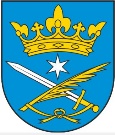      GMINA MIEJSKA WAŁCZnr sprawy: IRP.271.32.2024Wałcz, dnia 2 lipca 2024 r.INFORMACJA O ZAMIARZE PRZEPROWADZENIA NEGOCJACJINa podstawie art. 275 pkt 2 w związku z art. 289 ust. 1 i 2 ustawy z dnia 
11 września 2019 r. – Prawo zamówień publicznych (Dz. U. z 2023 r., poz. 1605 ze zm.) Zamawiający, Gmina Miejska Wałcz, informuje o zamiarze przeprowadzenia negocjacji w postępowaniu pn: Przestrzeń dla wszystkich - budowa integracyjnego placu zabaw przy Chełmińskiej i dostosowanie placu zabaw przy ul. Miłej dla osób z niepełnosprawnościami - PFRON w ramach Dostępna przestrzeń publiczna.UzasadnienieZgodnie z zapisami SWZ, dotyczącej przedmiotowego postępowania, do drugiego etapu zostaną zaproszeni trzej wykonawcy, którzy uzyskali najwięcej punktów w kryterium ceny, w liczbie wskazanej przez Zamawiającego. W przedmiotowym postępowaniu Zamawiający ograniczył liczbę wykonawców zaproszonych do kolejnego etapu do 3 najkorzystniejszych pod względem ceny. Ofertę wykonawcy niezaproszonego do negocjacji uznaje się za odrzuconą.  W związku z powyższym do negocjacji zostali zaproszeni wykonawcy z następującą liczbą punktów:/Zamawiający/l.p.Nazwa i adres wykonawcyLiczba punktów uzyskanych w kryterium ceny1Grupa Hydro sp. z o. o. sp. k.62-050 Mosina, ul. Farbiarska 28
NIP 777324008160,002Weran Sp. z o.o54-433 Wrocław, Ul. Nowodworska 12/9NIP 894300726759,383Grupa Magic Garden sp. z o.o.88-100 Inowrocław, ul. Dworcowa 52-54NIP 556279530352,944Firma FENSTER Sp. z o.o.85-825 Bydgoszcz, Wojska Polskiego 65NIP 9532613469Oferta uznana za odrzuconą, na podstawie art. 275 pkt 2 w zw. z art. 289 ust. 2 ustawy PZP oraz w związku z zapisami rozdziału 4 SWZ.